Srikar Velichety 3675 Central Avenue, Rm#309, Memphis, TN - 38111 · (520) 981-4496 · svlchety@memphis.edu https://www.memphis.edu/bitm/faculty/srikarvelichety.php 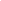 Employment Assistant Professor, Fogelman College of Business and Economics,                    August 2016-Present University of Memphis Director, Technology Serving Humanity Speaker Series,                                      June 2023 - Present FedEx Institute of Technology Subject Matter Expert (SME), Amdocs Development Center, India                    May 2009 – June 2011 Education PhD in Business Administration                                                                          2016 Eller College of Management, University of Arizona Major: - Management Information Systems Minor: - Econometrics Dissertation Title: - Essays on data driven insights from Crowd Sourcing, Social Media, and Social Networks Committee: - Sudha Ram (Chair), Paulo Goes, Jesse Bockstedt, Tiemen Woutersen (Minor Advisor) MTech in Information Technology                                                                     2009 Indian Institute of Information Technology and Management BTech in Information Technology                                                                      2007 Indian Institute of Information Technology and Management Research   Interests Topics: User Generated Content, Social Media, Recommender Systems, Digital Upskilling and Reskilling, Fake News and Sharing Economy Methodologies: Data Science, Design Science, Machine Learning, Explainable AI, Econometric Modeling and Data Visualization Published/Accepted Research Srikar Velichety and Sudha Ram (2021) “Finding a needle in the haystack - Recommending online communities on Social Media Platforms using Network and Design Science”. Journal of the Association for Information Systems, 22(5), 1285-1310 (List of All-time popular papers in JAIS – September 2021) Velichety, Srikar and Shrivastava, Utkarsh (2022) “Impact of Online Fake News on the Equity value of Social Media Platforms – Evidence from Twitter”. International Journal of Information Management, 64, 102474. Srikar Velichety, Sudha Ram and Jesse Bockstedt (2019) “Quality assessment of peer-produced content in knowledge repositories using development and coordination activities”. Journal of Management Information Systems, 36, 2, 478-512 Srikar Velichety (2019) “Quality Assessment of Peer-Produced Content in Knowledge Repositories Using Big Data and Social Networks: The Case of Implicit Collaboration in Wikipedia”. The DATA BASE for Advances in Information Systems, 50, 4, 28-51  Padmanav Acharya and Srikar Velichety (2011) “An integrated approach to software project management”. International Journal of Business and Systems Research, 5, 5, 494–510  Papers Under Review Hogstra, Brian, Velichety, Srikar and Zhang, Chen “Poverty Prediction using Deep Learning, Social Network Analysis, Education and Ethnicity – The Case of City of Memphis” (Under Preparation for 2nd round of review at Decision Support Systems) Shrivastava, Utkarsh, Tindol, Blake, Chen, Kuanchin and Velichety, Srikar “Understanding Spatial Differences in Online Search Trends and infectious disease progression” (Under Review at Technology in Society) Work in Progress Velichety, Srikar, Zhang Chen, and Li, He “Knowledge Sharing in the Sharing Economy – Evidence from Virtual Communities on AIRBNB” (Manuscript Under Preparation for Submission to MIS Quarterly) Yoo, Sungjin, Zhang, Chen and Velichety, Srikar “Does Different Roles’ Turnover Affect Collaboration Success in Online Communities? Longitudinal Evidence from Wikipedia”. (Data Analysis Stage) Wu, Jingjing, Dietz, George and Velichety, Srikar “The Sleepy Reviewer and Positive Reviews”. (Initial Analysis Complete. Conceptualization Stage) Velichety, Srikar “Building regional digital upskilling and reskilling ecosystems for worker welfare using design science – Evidence from a large-scale Good Jobs Challenge grant in the Memphis Metropolitan Region” (Conceptualization Stage. Data collection starts in July 2023) Refereed Conference Proceedings Velichety, Srikar and Ram, Sudha, “A Cross Sectional and Temporal Analysis of Information Consumption on Twitter”, proceedings of the 34th International Conference on Information Systems (ICIS). Milan, Italy. December 2013 Velichety, Srikar and Ram, Sudha, “The Science of Twitter Lists: Understanding Membership and Subscription through Network Analysis”, Workshop on Information Technology and Systems (WITS) 2013. Milan, Italy. December 2013 (Overall Best Paper Award Nominee – Published in JAIS 2021) Velichety, Srikar and Ram, Sudha, “Examining Lists on Twitter to Uncover Relationships between Following, Membership and Subscription”, Mining Social Network Dynamics (MSND) workshop at WWW Conference, 2013. Rio De Janeiro, Brazil. May 2013 Velichety, Srikar and Ram, Sudha, “Common Citation Analysis and Technology Overlap Factor: An Empirical Investigation of Litigated Patents Using Network Analysis”, proceedings of the 7th Conference on Design Science Research in Information Systems and Technology (DESRIST 2012), Las Vegas, Nevada. May 2012 Conference and Workshop Papers Velichety, Srikar and Zhang, Chen “Knowledge Sharing in the Sharing Economy – Evidence from Virtual Communities on AIRBNB”, INFORMS Workshop on Social Media, Seattle, WA, October 2019 Velichety, Srikar and Shrivastava, Utkarsh “Impact of Fake News and Ambiguity on the Equity value of Social Media – Evidence from Twitter”, INFORMS Conference on Information Systems and Technology (CIST), Phoenix, AZ, November 2018 Velichety, Srikar “Revisiting Collaborative activity and its impact in Wikis using Big Data and Social Networks – The Case of Wikipedia and Implicit Collaboration”, INFORMS Workshop on Social Media, Houston, TX, November 2017 Velichety, Srikar Ram, Sudha and Bockstedt, Jesse “Understanding the role and impact of discussions on the quality of Crowd Sourced Content using Data Science Approach – Evidence from Wikipedia”, Winter Conference on Business Intelligence, Philadelphia, PA, November 2015  Velichety, Srikar Ram, Sudha and Bockstedt, Jesse “Understanding the role and impact of discussions on the quality of Crowd Sourced Content – A Data Science Approach”, Winter Conference on Business Intelligence, Snowbird, Utah. March 2015 Federal Funded Grants “Opportunity Now - Mid-South Center for Occupational Innovation” – Workforce Development Grant in Partnership with Workforce Mid-South, Greater Memphis Chamber and Moore Tech. (Awarded $21,524,841 from the US Department of Commerce – Economic Development Administration, August 2022). Role: Program Lead and Co – Principal Investigator, Logistics and Technology Subsector Amount Handled: 2 million USD (Research Part – 1.4 million USD) Responsibilities: System and Program Design, Recruitment of Advisory Board Members, Formulation of Success Metrics, Research and Analysis of Training Programs and Coordination of board activities. Project Timeline: September 2022 – January 2026 Expected Research Outcomes: Multiple research papers on the topic “Upskilling and Reskilling in the era of Industry 4.0” which include regular academic research articles, case studies, monographs, and white papers. Grant Funded Research Project Title: Pricing Automation for Packaging Industry Role: Principal Investigator Funding Agency: FedEx Europe Period: January-December 2021 Amount: USD 10,000 Project Title: Building regional digital upskilling and reskilling ecosystems for worker welfare using design science – Evidence from a large-scale Good Jobs Challenge grant in the Memphis Metropolitan Region Role: Principal Investigator Funding Agency: Competitive Grant, Fogelman College of Business and Economics, University of Memphis Period: May-August 2023 Amount: USD 7000 Project Title: Impact of Special Interest Groups on Information Diffusion in Social Media Platforms – Evidence from Twitter Lists Role: Principal Investigator Funding Agency: Competitive Grant, Fogelman College of Business and Economics, University of Memphis Period: May-August 2022 Amount: USD 7000 Project Title: Impact of Role Turnover on the value of collaborative user generated content - Longitudinal Evidence from Wikipedia Role: Principal Investigator Funding Agency: Competitive Grant, Fogelman College of Business and Economics, University of Memphis Period: May-August 2021 Amount: USD 5000 Project Title: Using advanced analytics to develop a context specific theory on determinants of poverty – The case of City of Memphis Role: Principal Investigator Funding Agency: Competitive Summer Grant Program, Fogelman College of Business and Economics, University of Memphis Period: May-August 2020 Amount: USD 7000 Project Title: Knowledge Sharing in the Sharing Economy – Evidence from Virtual Communities on AIRBNB Role: Principal Investigator Funding Agency: Competitive Summer Grant Program, Fogelman College of Business and Economics, University of Memphis Period: May-August 2019 Amount: USD 7000 Project Title: Poverty Prediction using Deep Learning, Social Network Analysis, Education and Ethnicity – The Case of City of Memphis (Seed Grant for a Larger Grant Proposal) Role: Co-Principal Investigator (with Chen Zhang) Funding Agency: Data Science Cluster, FedEx Institute of Technology, University of Memphis Period: May-August 2019 Amount: USD 5500 Project Title: Impact of Online Fake News on the Equity value of Social Media Platforms – Evidence from Twitter Role: Principal Investigator Funding Agency: New Faculty Grant, Fogelman College of Business and Economics, University of Memphis Period: May-August 2018 Amount: USD 15000 Project Title: Quality Assessment of Peer-Produced Content in Knowledge Repositories Using Big Data and Social Networks: The Case of Implicit Collaboration in Wikipedia Role: Principal Investigator Funding Agency: New Faculty Grant, Fogelman College of Business and Economics, University of Memphis Period: May-August 2017 Amount: USD 20000 Teaching Teaching Interests        I supplement my research with teaching interests in Machine Learning, Predictive Analytics, Data Mining, Statistical and Mathematical Modeling and Business Intelligence. I am also interested in teaching courses related to Big Data and business applications, Data Management, Web Analytics, Information systems, Programming, Operations Management and Business Statistics Curriculum and Course Material Development Developed and introduced two graduate certificate programs in Business Analytics Developed Curriculum, teaching material and assessments for a variety of courses including Machine Learning, Fundamentals of statistics and mathematical modeling, Business and Social Media Analytics, Data Warehousing, Web Analytics and Targeted Advertising Developed a case study and solution for – “Kaiser Healthcare – Designing Data Warehouses for efficient performance management” for MIS 587 – Business Intelligence and Social Media Analytics Developed Tutorials for the usage of various R, Python, Social Network Analysis and Data Warehousing packages Instructor University of Memphis University of Arizona Executive Education Cybersecurity Management (Class Size 70) – Joint Collaboration between IIM Nagpur and FedEx Institute of Technology – Rating 3.92/5 Teaching Assistant MIS 587 – Business Intelligence and Social Media Analytics (Online Version) - Spring 2014, Summer 2014, Spring 2015, Fall 2015  MIS 587- Business Intelligence and Social Media Analytics – Fall 2013 MIS 587 – Business Intelligence and Data Warehousing - Spring 2014, Spring 2015  MIS 545 – Data Mining for Business Intelligence - Fall 2014, Fall 2015 MIS 586 – Big Data Analytics - Fall 2014  Guest Lecturer Data mining for Business Intelligence – Eller College of Management, University of Arizona PhD Seminar on Social Media Analytics – Fogelman College of Business and Economics Big Data Management in Advanced Database Management Course – Fogelman College of Business and Economics General Overview of R Programming – International Summer Program, School of Public Health, University of Memphis Service Conferences and Workshops Track Chair, SIGBPS Workshop on Blockchain and Smart Contracts, ICIS 2018 Best Paper Award Selection Committee, SIGBPS Workshop on Blockchain and Smart Contracts, ICIS 2018 Associate Editor, Data Science and Predictive Analytics Track, ICIS 2018 Associate Editor, AI and Intelligent Augmentation, ICIS 2020 Session Chair, INFORMS Artificial Intelligence Cluster, INFORMS 2018 Program Committee Member INFORMS Conference on Data Science, 2017 - Present. Program Committee Member, Pacific Asia Conference on Information Systems, Yokohoma, Japan, 2018 Associate Editor, Pacific Asia Conference on Information Systems, Dubai, UAE, 2020. Area Chair – BIT, Economics and Finance, Memphis Data Science Conference, 2020. Journal, Conference, Book, and Grant Proposal Reviews Editorial Board Journal of Business Analytics – 2021-Present Journals  Management Science – 2022(1) Information Systems Research (ISR) – 2021(1) 2020(1) 2019(1) 2018(1) Management Information Systems Quarterly (MISQ) – 2020(1) Journal of Management Information Systems (JMIS) – 2022(1) 2021(2) 2020(1) 2016(1) 2014(1) Journal of the Association of Information Systems (JAIS) – 2021(2) 2020 (1) 2019(4) 2014(1) European Journal of Information Systems (EJIS) – 2020(1) ACM Transactions on MIS (TMIS) – 2020(3) INFORMS Journal of Computing – 2022(1) 2021(1) Journal of the American Society for Information Science and Technology (JASIST) – 2020(1) 2019(1) Information and Management – 2022(1) Scandinavian Journal of Information Systems – 2023(1) Journal of Business Analytics (JBA) – 2022(1) 2021(1) International Journal of E-commerce (IJEC) – 2022(1) ACM SIGMIS DATABASE – 2021(1) 2020(1) 2018(3) ACM Transactions on Sensor Networks (TOSN) – 2021(1) Applied Network Science – 2023(1) Journal of Database Management – 2019(2) Business and Information Systems Engineering (BISE) – 2018(1) Journal of Retailing and Consumer Sciences - 2018(1) Internet Research - 2016(1) Electronic Commerce Research and Applications (ECRA) - 2015(1) Conferences  - International Conference on Information Systems (ICIS) – 2021(2) 2019(5) 2017(1) 2016(2) 2015(2) 2014(3) - INFORMS Conference on Information Systems and Technology (CIST) - 2014(3) - INFORMS Data Science Workshop – 2022(3) 2020(3) 2019(3) 2018(2) 2017(2) - Workshop on Information Technology and Systems (WITS) - 2014 (3) - Pacific Asia Conference on Information Systems (PACIS) – 2019 (2) 2018(2) - America’s Conference on Information Systems (AMCIS) – 2016(1) 2015(1) 2012(1) - AAAI Workshop on Health Intelligence (W3PHIAI) – 2020(2)             - International Conference on Health Information Technology Advancements (ICHITA) – 2019(1) Books Scaling Artificial Intelligence for Impact – Wiley Publishing (2020) Grant Proposals - Invited Reviewer – NSF IUSE Program - 2020        Department, College, and University Committees Director, Technology Serving Humanity Speaker Series (FedEx Institute of Technology) – 2023 Search Committee for Dean, Fogelman College of Business – Spring 2023 Search Committee Member, Assistant Professor in Data Science – Spring 2023 Scholarship Review Committee, Fogelman College uf Business and Economics – Spring 2023 Faculty Mentor for Tenure Track Faculty, Ankur Arora – August 2022 Search Committee Chair, Assistant Professor in Teaching – Fall 2022 Continuous Learning and Assessment Committee – Fall 2022 Founding Member, Data Science Cluster, University of Memphis, 2022 - Present Program Co-Chair, Memphis DATA, 2022 Program Committee, Mid-South DATA Science Conference, 2023 Department Representative, Memphis Data Science Conference, 2019 Judge, Student Research Forum, University of Memphis, 2019 Visiting Faculty Recruitment Committee, BIT Department, Fogelman College of Business and Economics, 2020 Journal Ranking and List Update Committee, BIT Department, Fogelman College of Business and Economics, 2020, 2022 & 2023 PhD Program Comprehensive Exam Committee, BIT Department, Fogelman College of Business and Economics, 2017, 2018, 2020 and 2021 Non-Tenure-Track Faculty Recruitment Committee, BIT Department, Fogelman College of Business and Economics, 2019 Researching and Teaching Awards Mentoring Committee, Fogelman College of Business and Economics - 2021 External Speaker Committee, BIT Department, Fogelman College of Business and Economics, 2019- Present Tenure-Track Faculty Recruitment Committee, BIT Department, Fogelman College of Business and Economics, 2018 & 2021. Co-Chair, Curriculum Committee on Business Analytics, Fogelman College of Business and Economics, Fall 2016 – Fall 2018 Co-Chair, Department Colloquium Committee, Fogelman College of Business and Economics, Fall 2018 – Present MSIS Goals and Objectives Committee, Fogelman College of Business and Economics, Spring 2019 Strategic Planning Committee, Fogelman College of Business and Economics, 2019 Teaching-and-Learning Advisory Council (TLAC) representative, Fogelman College of Business and Economics, 2020-Present MBA Program Curriculum review committee, Fogelman College of Business and Economics, 2017 Undergraduate Curriculum review committee, Fogelman College of Business and Economics, 2018 Faculty Associate, Institute for Intelligent Systems (IIS), Fall 2017- Present Design and maintenance of Facebook, LinkedIn, and Twitter pages for INSITE (2012-2016) GPSC Travel grants reviewer, University of Arizona, 2014-15 Graduate Student Representative, University of Arizona’s Task Force on Digital Learning (2015-2016) Site Administrator – IBM Academic Initiative, University of Arizona, 2014-15 Representative, Website Redesign Committee, Eller College of Management, 2013-15 Student Supervision PhD Comprehensive Exam Committee    Sungjin Yoo (Fall 2018) – First Placement: Assistant Professor, Iona College, NY  Jabir Rahman (Fall 2022) – First Placement: Oklahoma City University, OK Independent Study Supervision    Jingjing Wu (Fall 2022)   Richin Swaroop Dasari (Summer 2022)   Brian Hoogstra (Spring 2020)   Mahbubul Hasan (Summer 2019)   Bayan Abdullah Almohammadi (Spring 2018) Internship Supervision     Kiruthiga Ravichandran (Spring 2021)  Sonia Nauharia (Summer 2020)  Suneesha Bandaru, Maulika Dhirubhai Patel, Akash Reddy Allam (Spring 2020)    Abirami Balasubramanian, Preeti Gowda, Supriya Patil (Fall 2019)  Lipsa Nayak, Aakash Shah, Sandeep Yenni, Muzeeb Syed (Summer 2019)  Sai Abhiram Tarigopula, Sai Krishna Potturi (Spring 2019)  Anusha Kompalli, Mounika Silla (Summer 2018)  Titilope Olayinka (Fall 2018) Master’s Project Supervision Harshita Reddy Sunki, Nagaveni Mamillapalli (Spring 2023) Undergraduate Honors Project Supervision    Catherine Lutey (Fall 2017)  Ryan Lacroix (Fall 2016) Research Supervision   Jingjing Wu (Fall 2022) Arnav Tulsian (Spring 2019) Brian Hoogstra (Summer 2019) External Service Walmart Global Tech – Data Science Lecture International Paper – Building Analytics Capabilities and Teams City of Memphis – Collaborating with Academia Precisedonline.com – Content Development for Big Data Analytics Module Upcaliber.com – Consultant in Data Science Gomedhaul.com – Advisor on Data Strategy FedEx – E-commerce and commodities pricing platform research  Telugu Association of Memphis (TAM) – Education Director (2021) Telugu Association of Memphis (TAM) – COVID-19 Fundraising Committee (2021) Telugu Association Toastmasters Club – President (2021) Secretary, INFORMS College on Artificial Intelligence, 2016-2018 Publicity Chair, INFORMS College on Artificial Intelligence, 2018-2020 Awards and Honors Ranked 161 among the Top 200 MIS researchers across the world for the period 2019-2021 List of most popular papers published in JAIS – October 2021 SSRN Top 10 Downloads for January-April 2021 in Digital Media and Social Networks Category George Johnson Preeminent Journal Publication Award, Fogelman College of Business and Economics – 2019 Best Empirical Publication Award, Fogelman College of Business and Economics – 2023 Data Science Cluster Grant (with Chen Zhang), FedEx Institute of Technology - 2019 Fogelman College of Business and Economics, Competitive Faculty Grant – 2019, 2020, 2021and 2022. Fogelman College of Business and Economics, New Faculty Grant – 2017, 2018 Invited Speaker, INFORMS workshop on Social Media, 2015, 2016, 2017, 2018, 2019 and 2022 Graduate Professional Student Council (GPSC) Travel Grant Award, INFORMS 2015 Department Nominee, ICIS Doctoral Consortium, University of Arizona – May 2015 Winter Conference Travel Grant, WCBI 2015 Graduate Professional Student Council (GPSC) Travel Grant Award, WITS 2014 Overall Best Paper Award Nominee, WITS 2013 DESRIST Conference Travel Grant, Summer 2012 Tuition Waiver and doctoral scholarship - Eller College of Management (2011-2016) Third Place, Network Design Competition for Tucson Hispanic Chamber of Commerce, 2011 Appreciation Award for excellence in product delivery, 2010- Amdocs India Pratibha Scholarship for Superior Academic Performance, 2004-2009 References Course Semester Class Size Rating (Out of 5) MIS 7621 – Business Machine Learning Spring 2023 46;40       4.66; 4.56 MIS 7621 – Business Machine Learning Fall 2022 50 4.64 MIS 7621 – Business Machine Learning Spring 2022 51 4.51 MIS 7621 – Business Machine Learning Spring 2021 20 4.58 MIS 7621 – Business Machine Learning Fall 2020 12 4.58 MIS 7621 – Business Machine Learning Spring 2020 23 4.36 MIS 7621 – Business Machine Learning Fall 2019 15 4.54 MIS 7621 – Business Machine Learning Spring 2019 17 4.46 MIS 7621 – Business Machine Learning Fall 2018 12 4.64 MIS 7700 – Fundamentals of Data Analytics Fall 2022 51 4.73 MIS 7700 – Fundamentals of Data Analytics Fall 2021 70 4.57 MIS 7700 – Fundamentals of Data Analytics Spring 2021 40 4.38 MIS 7700 – Fundamentals of Data Analytics Fall 2020 46 4.22 MIS 7700 – Fundamentals of Data Analytics Spring 2020 37 4.44 MIS 7700 – Fundamentals of Data Analytics Fall 2019 37 4.5 MIS 7700 – Fundamentals of Data Analytics Spring 2019 32 4.31 MIS 7700 – Fundamentals of Data Analytics Spring 2018 17 4.36 MIS 3210 – Critical Thinking for Business Analytics Fall 2018 46 4.41 MIS 3210 – Critical Thinking for Business Analytics Spring 2018 17 4.44 MIS 3210 – Critical Thinking for Business Analytics Fall 2017 50 4.51 MIS 3210 – Critical Thinking for Business Analytics Spring 2017 49; 18 3.68; 4 MIS 3210 – Critical Thinking for Business Analytics Fall 2016 48; 49 4.28; 4.36 MIS 4310 – Global Information Technology Fall 2017 40 4 Course Semester Class Size Rating (Out of 5) MIS 586 – Business Intelligence and Data Warehousing Spring 2016 69 4 MIS 304 – Using and Managing Information Systems Summer 2015 31 4.4 MIS 373 – Basic Operations Management Summer 2014 14 3.1 Sudha Ram, Anheuser-Busch Endowed Chair in Entrepreneurship Studies, McClelland Professor of MIS, Eller College of Management, University of Arizona, Tucson, Arizona, USA e-mail:- ram@eller.arizona.edu Paulo Goes, Dean, Freeman School of Business, Tulane University, New Orleans, Louisiana, USA e-mail:- pgoes@freeman.edu Jesse Bockstedt, Associate Professor of Management Information Systems, Goizueta Business School, Emory University, Atlanta, Georgia, USA e-mail :- bockstedt@email.arizona.edu Chen Zhang, Associate Professor, Debbie and Ivy College of Business, Iowa State University, Ames, IA, USA e-mail:- czhang1@iastate.edu 